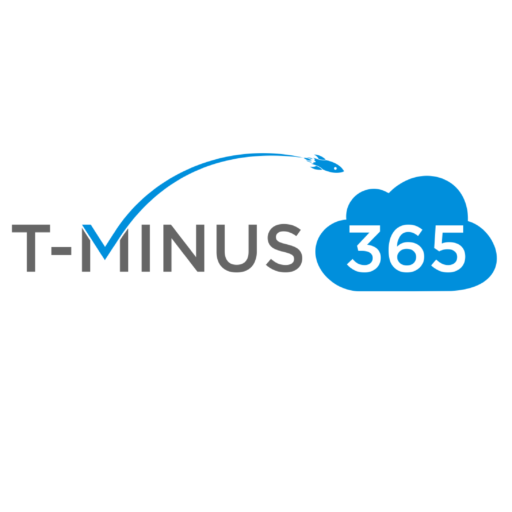 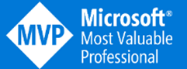 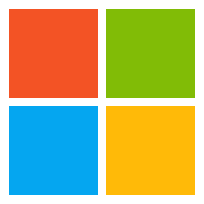 1.0 Introduction1.1 About the Author 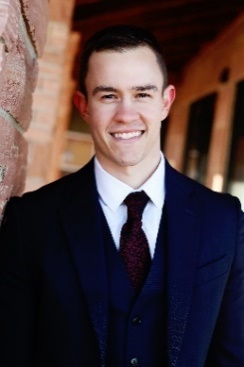 My name is Nick Ross and I have been publishing educational Microsoft Content for over 3 years now. I have been helping IT Admins architect Microsoft 365 solutions for 6 years and I am a Microsoft MVP. I have a YouTube channel called T-minus365 where I post new educational videos weekly, primarily for Managed Service Providers (MSPs).1.2 FormatThe document contains sections for each of the key Microsoft 365 Product offerings. Each section contains the following format:Control SummaryPolicy DefinitionLicensing ConsiderationsSet up instructions. End-User Impact/NotificationsTipsPowerShell ScriptsVideo DemonstrationsCompliance Mappings and Customer checklist can be found in the Appendix section. 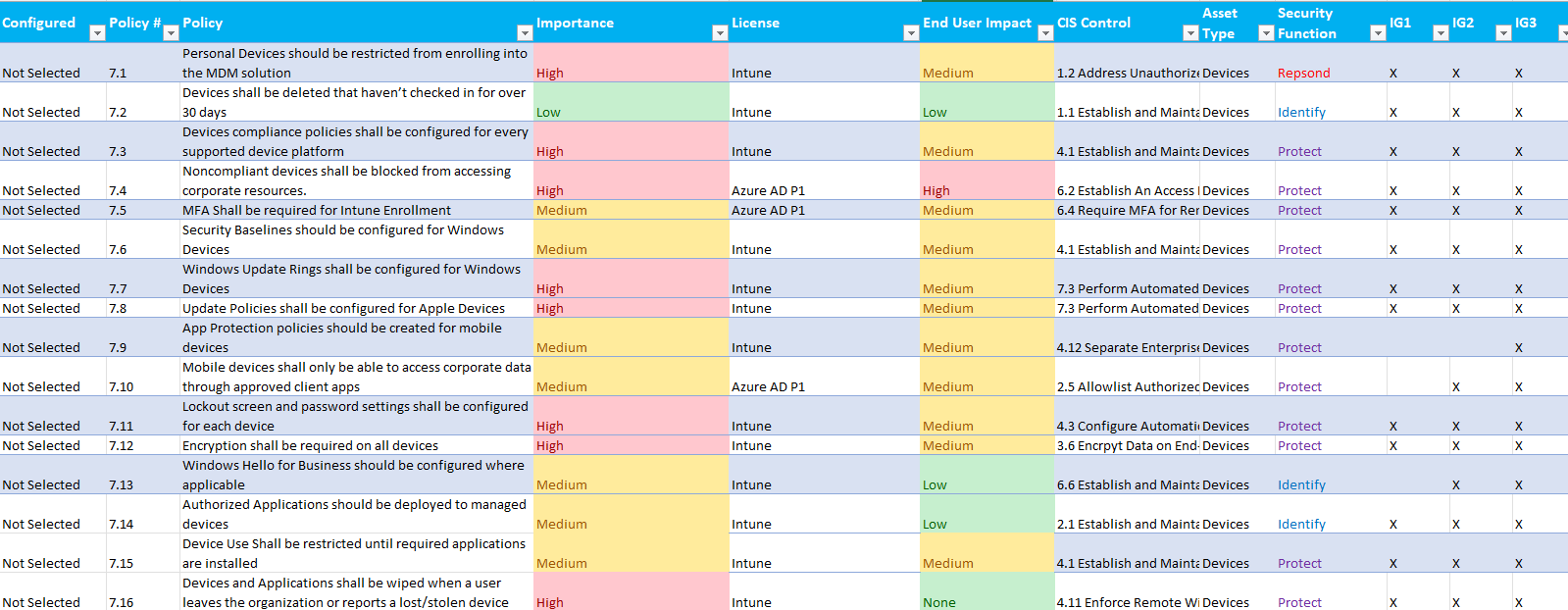 If you are looking for a more detailed License Consideration breakdown, check out the free feature matrix here: Feature Matrix | M365 MapsUpdatesI will be reviewing this document on a quarterly basis for updates. Subscribe to my monthly newsletter (right hand nav) if you’d like to receive updates to the documentation. 1.3 DisclaimerLicense Compliance and Copyright. This document is expanding off of the Secure Cloud Business applications (SCuBA) project from the Cybersecurity & Infrastructure Security Agency (CISA). Many of the recommendations made from that project are replicated in this document and have additions outlined in the format section (1.2). Portions of this document are adapted from documents in Microsoft 365 and Azure GitHub repositories. The respective documents are subject to copyright and are adapted under the terms of the Creative Commons Attribution 4.0 International license. Source documents are linked throughout this document. The recommendations and mapping of compliance controls provided in this article are for informational purposes only and should not be considered legal advice or a substitute for professional judgment. 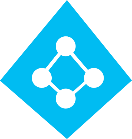 2.0 Azure Active Directory 2.1 MFA Shall Be Required for All Users MFA, or multi-factor authentication, is a security measure that requires users to provide multiple forms of identification to gain access to a system or network. By enforcing MFA within an organization, companies can better protect themselves against cyber threats, such as hacking and identity theft. At a minimum, users with privileged roles such as Global Administrators should have MFA enforced. Where possible, phishing-resistant MFA should be required for all users. Phishing-resistant multifactor authentication protects against sophisticated phishing attacks. Phishing-resistant MFA may not always be immediately available, especially on mobile devices. Where phishing-resistant MFA is not yet available, organization should adopt an MFA method from the list below.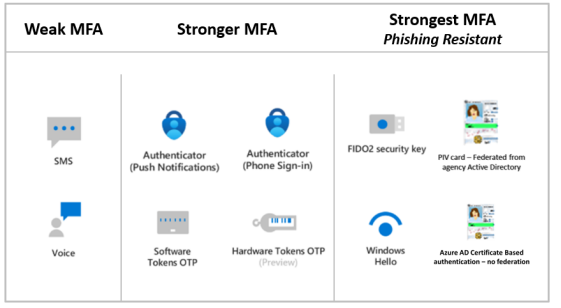 Microsoft also encourages a break-glass account to ensure that you are not accidently locked out of your organization. These accounts are referred to as emergency access accounts and should be excluded from MFA enforcement. MFA can be enforced with per user settings, Conditional Access Policies, or Security Defaults. Per user settings will be deprecated in January of 2024. Since February of 2022, Security Defaults are enabled on all new tenants which requires MFA for all users. Security defaults are NOT a hard requirement for non-partner tenants but are recommended. If you have a tenant licensed with conditional access, it is recommended that you enforce conditional access policies instead of security defaults.2.1.1 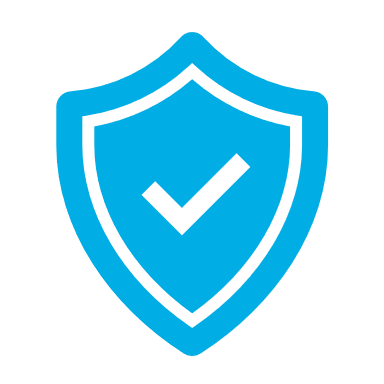 Policy MFA is enforced for all usersPhishing Resistant MFA is enforced for all users If phishing Resistant MFA cannot be used, and MFA method from the list below shall be used temporarily:Microsoft Authenticator (Push Notifications)Microsoft Authenticator (Passwordless-SignIn)While using Microsoft Authenticator:Number Matching shall be enabled Geolocation shall be enabledSoftware Tokens One-Time Password (OTP) – This option is commonly implemented using mobile phone authenticator apps.Hardware tokens OTPSMS and Voice shall not be used as the MFA methodOne emergency, break-glass account shall be created and excluded from MFA enforcementAccounts excluded from MFA shall be documented and include a justification reason 2.1.2 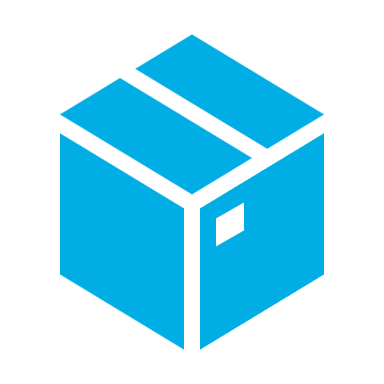 Licensing ConsiderationsEnforcing MFA through conditional access requires an Azure AD P1 license which can be purchased standalone or through the following common plans:Microsoft 365 Business PremiumEMS + E3 or EMS + E5Microsoft 365 E3Microsoft 365 E5OATH Hardware Tokens require Azure AD P1 or P2 LicensingEnforcing MFA per user or through Security Defaults is available through all Microsoft Licensing Plans2.1.3 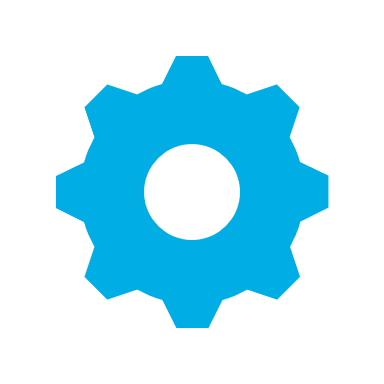 Set-Up InstructionsRequiring All users to have MFA through conditional Access:  Require MFA for all users with Conditional Access - Azure Active Directory - Microsoft Entra | Microsoft LearnSecurity Defaults in Azure AD: Providing a default level of security in Azure Active Directory - Microsoft Entra | Microsoft LearnLegacy Per user MFA: Enable per-user Multi-Factor Authentication - Azure Active Directory - Microsoft Entra | Microsoft LearnMigrating from Legacy Per User Settings: How to migrate to the Authentication methods policy - Azure Active Directory (preview) - Microsoft Entra | Microsoft LearnPhishing Resistant MFA:FIDO2 Security Key: Passwordless security key sign-in - Azure Active Directory - Microsoft Entra | Microsoft LearnCertificate Based Authentication: How to configure Azure AD certificate-based authentication - Azure Active Directory - Microsoft Entra | Microsoft LearnWindows Hello for Business: How to configure Azure AD certificate-based authentication - Azure Active Directory - Microsoft Entra | Microsoft LearnPassword Less Sign In with Microsoft Authenticator: Passwordless sign-in with Microsoft Authenticator - Azure Active Directory - Microsoft Entra | Microsoft LearnUsing Number matching: Use number matching in multifactor authentication (MFA) notifications - Azure Active Directory - Microsoft Entra | Microsoft LearnUsing Geolocation: Use additional context in Microsoft Authenticator notifications - Azure Active Directory - Microsoft Entra | Microsoft LearnWhat Authentication methods are available in AAD: Authentication methods and features - Azure Active Directory - Microsoft Entra | Microsoft LearnEnable Microsoft Authenticator In the Azure Portal navigate to Azure Active Directory.Select Security.Select Manage -> MFA.Under Configure, select Additional cloud-based MFA settings.Under verification options, select Notification through mobile app.If desired, to enforce Microsoft Authenticator app usage and disable third party authenticator apps usage, make sure that Verification code from mobile app or hardware token is not selected. Click Save.Go back to the Azure Active Directory home tab and select Security. Select Authentication Methods. In the Policies window, select Microsoft Authenticator. For Enable, select Yes. For Target, select All users. In the row for the All users, click the … -> Configure. If configuring Phone Sign-in (aka Passwordless Sign-in), for Authentication mode, select Passwordless. If configuring Push Notifications, for Authentication mode, select Push. If configuring the usage of both, for Authentication mode, select Any. For Require number matching, select Enabled. For Show additional context in notifications, select Enabled. Select Done. Click SaveSoftware Tokens OTP or Hardware Tokens OTPIn the Azure Portal, navigate to Azure Active Directory. Select Security. Select Manage -> MFA. Under Configure, select Additional cloud-based MFA settings. Under verification options, select Verification code from mobile app or hardware token. If configuring Hardware Tokens OTP, follow the additional steps at this link when provisioning a user.Disabling SMS and VoiceIn the Azure Portal, navigate to Azure Active Directory. Select Security. Select Manage -> MFA. Under Configure, select Additional cloud-based MFA settings.Under verification options, make sure that Text message to phone and Call to phone are disabled.2.1.4 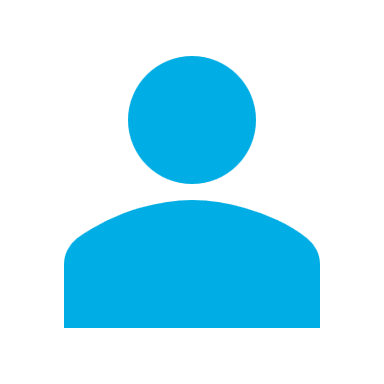 End-User ImpactLevel: HighEnd-User impact is high due to the necessary configuration steps along and prompts to fulfill MFA request. The user experience will vary depending on which MFA methods you have set up. Below you will find links to end-user communication templates that help for various rollout scenarios.End-User Notifications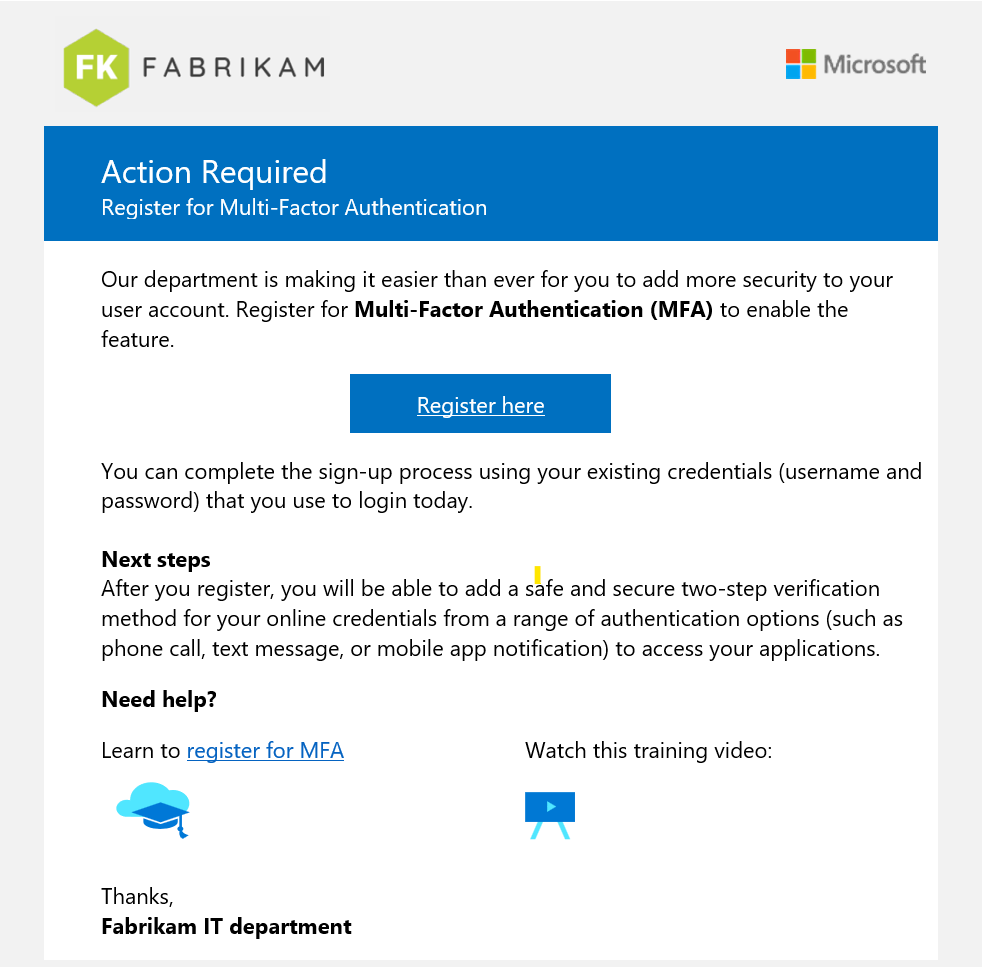 Included in the End-User Notifications:Authenticator SetupPasswordless UpdatesMFA drip:MFA Coming SoonMFA Action Required MFA is HereMFA ReminderMFA Number Match OverviewNudgeHelpdeskMFA + Self-Service Password Reset FIDO2 Security Key FIDO2 Security Key + Temporary access passEnabling Registration Campaign: Nudge users to set up Microsoft Authenticator - Azure Active Directory - Microsoft Entra | Microsoft Learn2.1.5 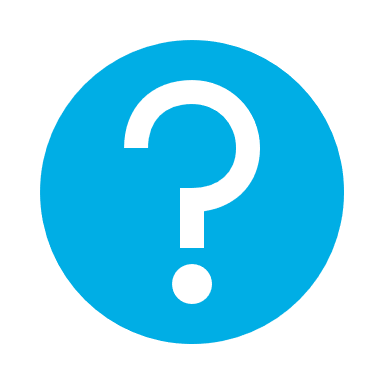 Tips Create a group in Azure Active Directory used to place all accounts excluded from MFA. This would be your emergency break-glass account and service accounts such as the Azure AD Connect sync service account (if you are running a hybrid environment). If you are not able to enforce phishing-resistant MFA across all users, at minimum try to enable it for accounts with privileged roles (Global Admins, User Admins, etc.)2.1.6 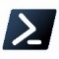 PowerShell ScriptsPer User MFA: Security/Enable MFA.ps1 at master · msp4msps/Security (github.com)Convert from per-user MFA to Conditional Access MFA: Move from per-user MFA to Conditional Access MFA - ALI TAJRANMFA Status Reporting (Multi-tenant): Security/MFA Status_Custom Control_All Customers.ps1 at master · msp4msps/Security (github.com)Monitoring with PowerShell: Monitoring the used MFA type for O365/Azure. (cyberdrain.com)2.1.7 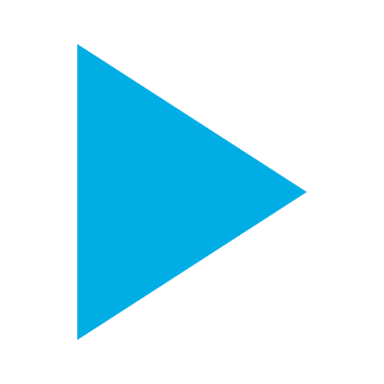 VideosMFA Settings in Azure AD: (5) 5 MFA Settings in Azure AD You Probably Don't Know About | Cloud Security - YouTubeCreating CAP For MFA: https://www.youtube.com/watch?v=lU6OfJT57l8&t Stronger Azure AD Authentication: https://www.youtube.com/watch?v=ns_94ZXrbPI&t 2.2 MFA is enforced on accounts with Highly Privileged RolesRequire users to perform MFA to access highly privileged roles. This configuration provides a backup policy to enforce MFA for highly privileged users in case the main conditional access policy—which requires MFA for all users—is disabled or misconfigured.2.2.1 Policy MFA shall be required for users to access highly privileged rolesHighly Privileged roles include the following:Global AdministratorPrivileged Role Administrator User AdministratorSharePoint AdministratorExchange AdministratorHybrid Identity AdministratorApplication AdministratorTeams AdministratorOne emergency access account shall be excluded from the MFA policy 2.2.2 Licensing ConsiderationsEnforcing MFA for privileged roles through conditional access requires an Azure AD P1 license which can be purchased standalone or through the following common plans:Microsoft 365 Business PremiumEMS + E3 or EMS + E5Microsoft 365 E3Microsoft 365 E52.2.3 Set-Up Instructions1. Create a Conditional Access Policy with the Templates available2. Chose the “Require Multi-Factor authentication for Admins” setting 3. Modify the policy to ensure your emergency access user/group is excluded2.2.4 End-User ImpactLevel: LowEnd-User impact is low due to this policy scoped to a small set of users. The end-user experience is the same as the previous section (2.1.4). The user experience will vary depending on which MFA methods you have set up. Below you will find links to end-user communication templates that help for various rollout scenarios.End-User Notifications2.2.5 Tips Create a group in Azure Active Directory used to place all accounts excluded from MFA. This would be your emergency break-glass account and a service accounts such as the Azure AD Connect sync service account. If you are able to enforce phishing-resistant MFA across all users, at minimum try to enable it for accounts with privileged roles (Global Admins, User Admins, etc.)Turn the Conditional Access Policy to “Report-Only” mode to get information around how many users in the organization this will impact before turning the policy on. 2.2.6 PowerShell ScriptsViewing Global Admins without MFA: Security/Customer-Global Admin without MFA.ps1 at master · msp4msps/Security (github.com)Conditional Access Policies as Code: Azure-Samples/azure-ad-conditional-access-apis: Use Conditional Access Graph APIs to manage policies like code. Automate approvals to promote policies from preproduction environments, backup and restore, monitor change, and plan ahead for emergencies. (github.com) 2.2.7 VideosCreating CAP For MFA: https://www.youtube.com/watch?v=lU6OfJT57l8&t 